Consent form for participation in the research project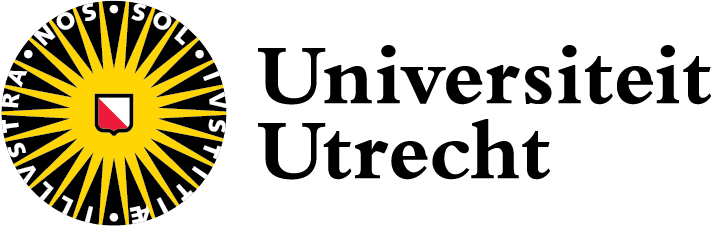 [Title of the Research Project]Please complete the form below by ticking the relevant boxes and signing on the line below. A copy of the completed form will be given to you for your own record.  I confirm that I am 18 years of age or over.I confirm that the research project “[TITLE]” has been explained to me. I have had the opportunity to ask questions about the project and have had these answered satisfactorily. I had enough time to consider whether to participate. I consent to the material I contribute being used to generate insights for the research project “[TITLE]”.I consent to [audio/video/photo/eye tracking/sensor] recordings being used in this study as explained in the information sheet. I understand that I can request to stop recordings at any time. [DELETE IF NOT RECORDING; IF USING MULTIPLE, CONSIDER MAKING MULTIPLE ITEMS]I understand that if I give permission, the [audio/video/photo/eye tracking/sensor] recordings will be held confidentially so that only [names of the experimenter and of other involved researchers] have access to the recordings. The recordings will be [held in a secure/password protected/encrypted XXX] for up to [timeframe] after which period they will be [securely destroyed, fully anonymized, transcribed/encoded in an anonymous form and the original securely destroyed]. In accordance with the General Data Protection Regulation (GDPR) I can have access to my recordings and can request them to be deleted at any time during this period. [DELETE IF NOT RECORDING]I understand that [in addition to the recordings, other] personal data will be collected from me as explained in the information sheet and that this data will be held confidentially so that only [names of the experimenter and other involved researchers] have access to this data and are able to trace it back to me personally. The data will be held in [a secure/password protected/encrypted XXX] for up to [timeframe] after which period it will be [fully anonymized, securely destroyed]. In accordance with the General Data Protection Regulation (GDPR) I can have access to my personal data and can request it to be deleted at any time during this period. [DELETE IF NO PERSONAL DATA IS COLLECTED, WHERE PERSONAL DATA IS ALL DATA THAT CAN BE LINKED TO AN IDENTIFIED OR IDENTIFIABLE PERSON, SEE QUICK SCAN FOR EXAMPLES]I understand that my participation in this research is voluntary and that I may withdraw from the study at any time without providing a reason, and that if I withdraw any personal data already collected from me will be erased. I understand that my participation is not a requirement for my course, and that participating or not will not impact me [DELETE IF NOT APPLICABLE]I consent to allow the fully anonymized data to be used in future publications and other scholarly means of disseminating the findings from the research project.I understand that the data acquired will be securely stored by researchers, but that appropriately anonymized data may in future be made available to others for research purposes. I understand that the University may publish appropriately anonymized data in appropriate data repositories for verification purposes and to make it accessible to researchers and other research users.I agree to take part in the above research project on “[TITLE]”.Name of participantDateSignature Name of researcherDateSignature